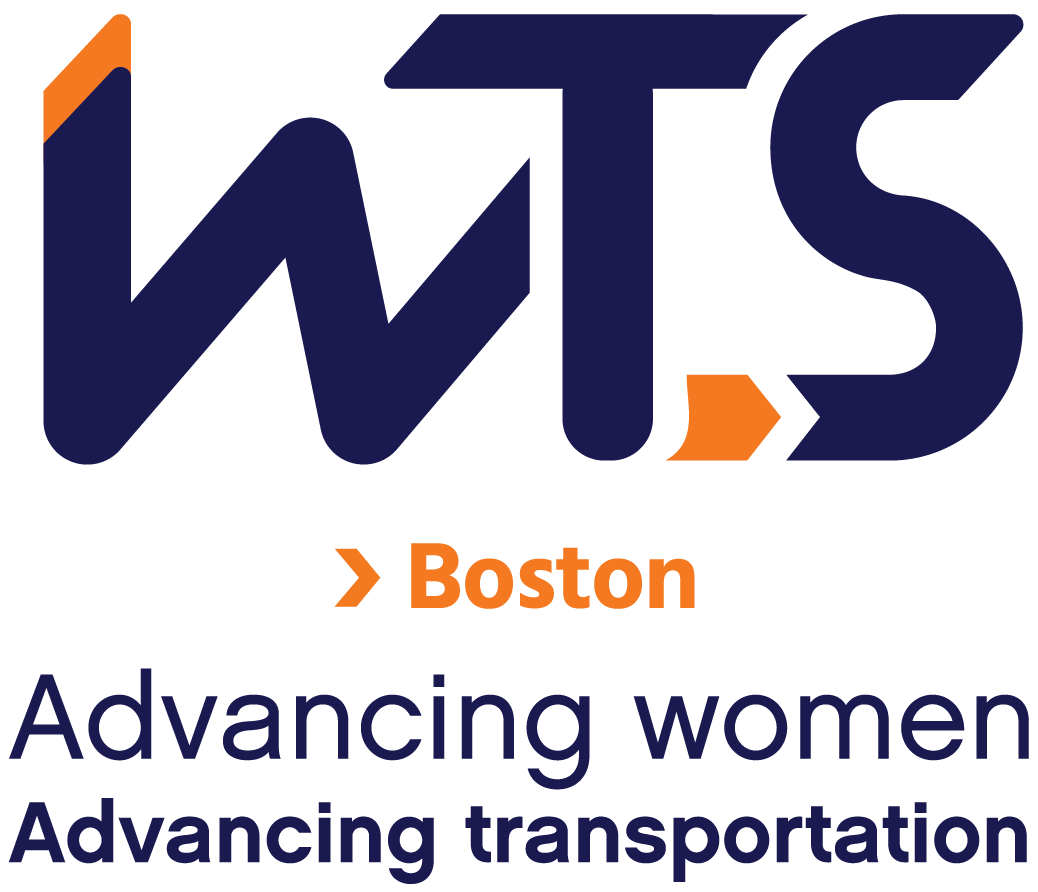 BOARD of DIRECTORS and OFFICERSNOMINATION APPLICATION 2023-2024 TERMNominees for positions must be self-nominated.Nominees are requested to obtain a letter of support from their employer to ensure that the employer will support them and the time required to fulfill the position. Nominees may also include up to two additional references or letters of support with their application. Neither the members of the nomination committee nor the members of the Board of Directors may participate in the nomination process.The nominating committee reserves the right to conduct interviews and ask follow-up questions.Please return this form as a PDF along with any letters of support via email by 5pm on 9/16/2022 to:	Gina SolmanNominations Committee Chair and WTS-Boston Vice PresidentGina.Solman.wts@gmail.com Name of Nominee:  Name of Nominee:  Email:             Best Phone Number to Reach You:Email:             Best Phone Number to Reach You:WTS Position Considered:  WTS Position Considered:  Employer: Employer: 	Position/Title:  Years in Industry: 	Business Address:  	Business Address:  	Home Address:  	Home Address:  	Member of WTS Since:  	Member of WTS Since:  State your involvement in WTS (both WTS-Boston Chapter and WTS International) (no more than 200 words):  State your involvement in WTS (both WTS-Boston Chapter and WTS International) (no more than 200 words):  Discuss what has prepared you for the role you are applying for (no more than 200 words):  Discuss what has prepared you for the role you are applying for (no more than 200 words):  What strengths do you have that will help you make the WTS-Boston Chapter successful? (no more than 200 words):What strengths do you have that will help you make the WTS-Boston Chapter successful? (no more than 200 words):Outside of your WTS involvement, please provide examples of how you have advanced the WTS mission (no more than 200 words):Outside of your WTS involvement, please provide examples of how you have advanced the WTS mission (no more than 200 words):What are three (3) areas or goals that you would like to see the WTS-Boston Chapter advance in the coming years?  How can you contribute to these materializing? (no more than 400 words):What are three (3) areas or goals that you would like to see the WTS-Boston Chapter advance in the coming years?  How can you contribute to these materializing? (no more than 400 words):Nominee Signature:Nominee Signature: